　　　　　KASUKABE WINTER CHALLENGE 　　　　　Ｃコース　「 面積・体積 」12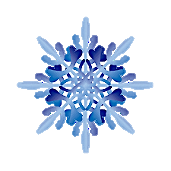 　１　次の角柱や円柱の体積を求めましょう。（円周率は3.14とします）　（１）　式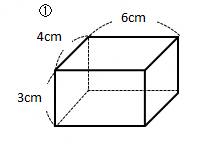 　　答え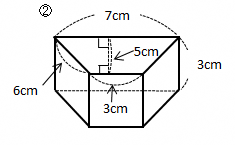 　（２）　式　　答え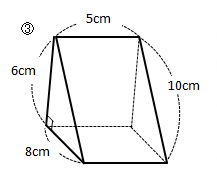 （３）　式　　答え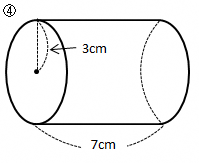 （４）　式　　答え　２ 次の問題に答えましょう。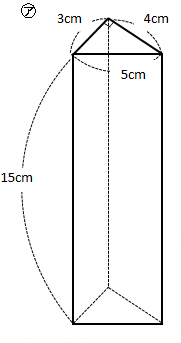 　（１）　㋐の三角柱の体積を求めましょう。　　式　　答え　（２）　この三角柱の体積と等しくなるように、㋑の四角柱を作ります。㋑の四角柱の高さは何cmにすればよいでしょうか。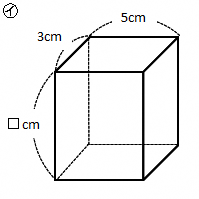 答え 　㋐の円柱の体積は、㋑の円柱の体積の何倍ですか。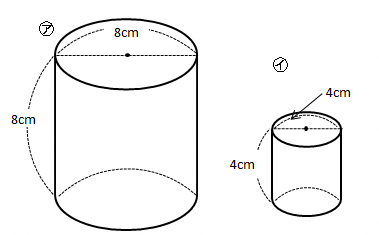 